ISTITUTO D’ISTRUZIONE SECONDARIA SUPERIORE  “ROSINA SALVO”Liceo delle Scienze Umane e Economico-Sociali,  Liceo Linguistico e Liceo Artisticovia Marinella n° 1  -  91100  Trapani  -   0923-22386    fax 0923-23505  www.rosinasalvo.gov.itFUNZIONE STRUMENTALE    AREA 3Interventi e servizi per gli studenti Comunicazione Concorsi n. 5   Trapani, 22/02/2018                                                                                       A tutti gli alunni interessatiDel Liceo Statale « Rosina Salvo »Al sitoWebAl D.S.G.A.Oggetto : 29° Concorso Nazionale di poesia “Città di Poggiomarino”Il concorso si propone di incentivare il culto del fare poesia nei giovani della scuola.La partecipazione al concorso è gratuita  e limitata alla presentazione di non più di tre poesie inedite per ciascun concorrente; non è ammessa la presentazione di lavori di gruppo o collettivi. Il tema è libero.I testi, in sei copie dattiloscritte, di cui una sola con nome, cognome, data e luogo di nascita, scuola e classe di appartenenza, vanno spediti esclusivamente a mezzo posta, tramite le rispettive scuole, unitamente ad un elenco degli alunni e delle poesie, alla segreteria del concorso, entro sabato 17 Marzo 2018 a : PRO LOCO via Roma, 127-  80040 Poggiomarino ( NA).Il premio previsto per le Scuole Secondarie di 2° grado è di € 700,00.I premi verranno consegnati solo personalmente ai vincitori e segnalati.Si allega relativo bando.I testi, in formato DOC,  potranno essere inviati anche tramite mail a maria.sanclemente@rosinasalvo.gov.it o rossella.lombardo@rosinasalvo.gov.it.                                                                                                                La Commissione Concorsi                                                                                                                        Maria Sanclemente                                                                                                                        Rossella Lombardo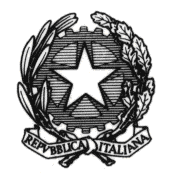 